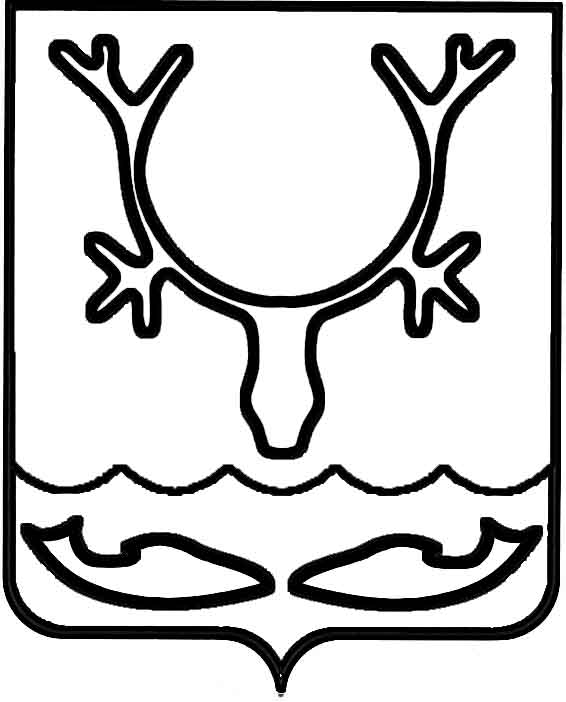 Администрация муниципального образования
"Городской округ "Город Нарьян-Мар"ПОСТАНОВЛЕНИЕВ целях приведения нормативных правовых актов муниципального образования "Городской округ "Город Нарьян-Мар" в соответствие с законодательством Российской Федерации Администрация муниципального образования "Городской округ "Город Нарьян-Мар" П О С Т А Н О В Л Я Е Т:1. Признать утратившим силу постановление Администрации МО "Городской округ "Город Нарьян-Мар" от 01.07.2008 № 1053 "Об установлении размера платы             за содержание и ремонт жилого помещения в общежитии по ул. 60 лет Октября, д. 44".2. Настоящее постановление вступает в силу после его официального опубликования.06.06.2022№742О признании утратившим силу постановления Администрации МО "Городской округ "Город Нарьян-Мар"             от 01.07.2008 № 1053 "Об установлении размера платы за содержание и ремонт жилого помещения в общежитии                   по ул. 60 лет Октября, д. 44"Глава города Нарьян-Мара О.О. Белак